George Ross Legacy Stewardship Program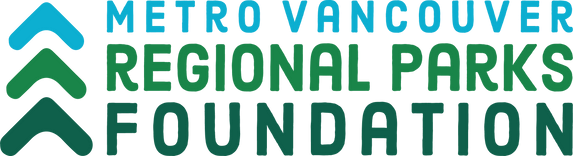 Application Form: Small ProjectsThe George Ross Legacy Stewardship Program is a funding program created to help support hands‐on citizen stewardship activities by park partners in Metro Vancouver Regional Parks and Regional Greenways. The program is funded by the interest from an endowment created from the generous $2.8 million bequest from Mr. George Ross, who loved trees and parks. This program is administered by Metro Vancouver Regional Parks Foundation, a non-profit society established to support and enhance Metro Vancouver’s Regional Parks system. Complete the following application. Should you run out of space, include details on a separate sheet with pertinent subject heading. A. General InformationOrganization Name:Mailing Address:City:Postal Code:Phone:Email Address:Website URL:Brief Description of Organization:Primary Contact	First and last name:Title/Position:Mailing AddressCity:Postal Code:Phone:Email Address:Telephone:For Ad Hoc Groups  Main Applicant	First and last name:Title/PositionMailing AddressCity:Postal Code:Phone:	Email Address:Telephone:19 years or older? (yes/no)Co-Applicant	First and last name:Title/PositionMailing Address	City:Postal Code:Phone:	Email Address:Telephone:19 years or older? (yes/no)B. Project InformationProject Title:Total Amount Requested:Metro Vancouver Regional Park or Regional Greenway which your project will take place:	Proposed Start Date (dd-mm-yy)Proposed End Date (dd-mm-yy)Do you have general liability insurance? (yes/no) Some projects may require this.Project Description:Project Objectives:How will this project benefit the Regional Park/Greenway? How will it contribute to the improvement of the region’s ecological health?Who will be the participants? (check all that apply)Park visitorsPark neighborsFamiliesYouthStudentsSeniorsNew CanadiansPark Partner GroupsApproximately how many people will participate in your project? How will you acknowledge the contribution of MVRP Foundation and Metro Vancouver Regional Parks? Total budget for your project:Email the application form to the Community Development Coordinator in your area.West Area Contact	East Area Contact	Central Area ContactTheresa Harding 	Jeff Rotin 	Trina Sakata Theresa.Harding@metrovancouver.org      Jeff.Rotin@metrovancouver.org    Trina.Sakata@metrovancouver.org Tel: 604.224.5739	Tel: 604.530.4983 	Tel: 604.520.6442 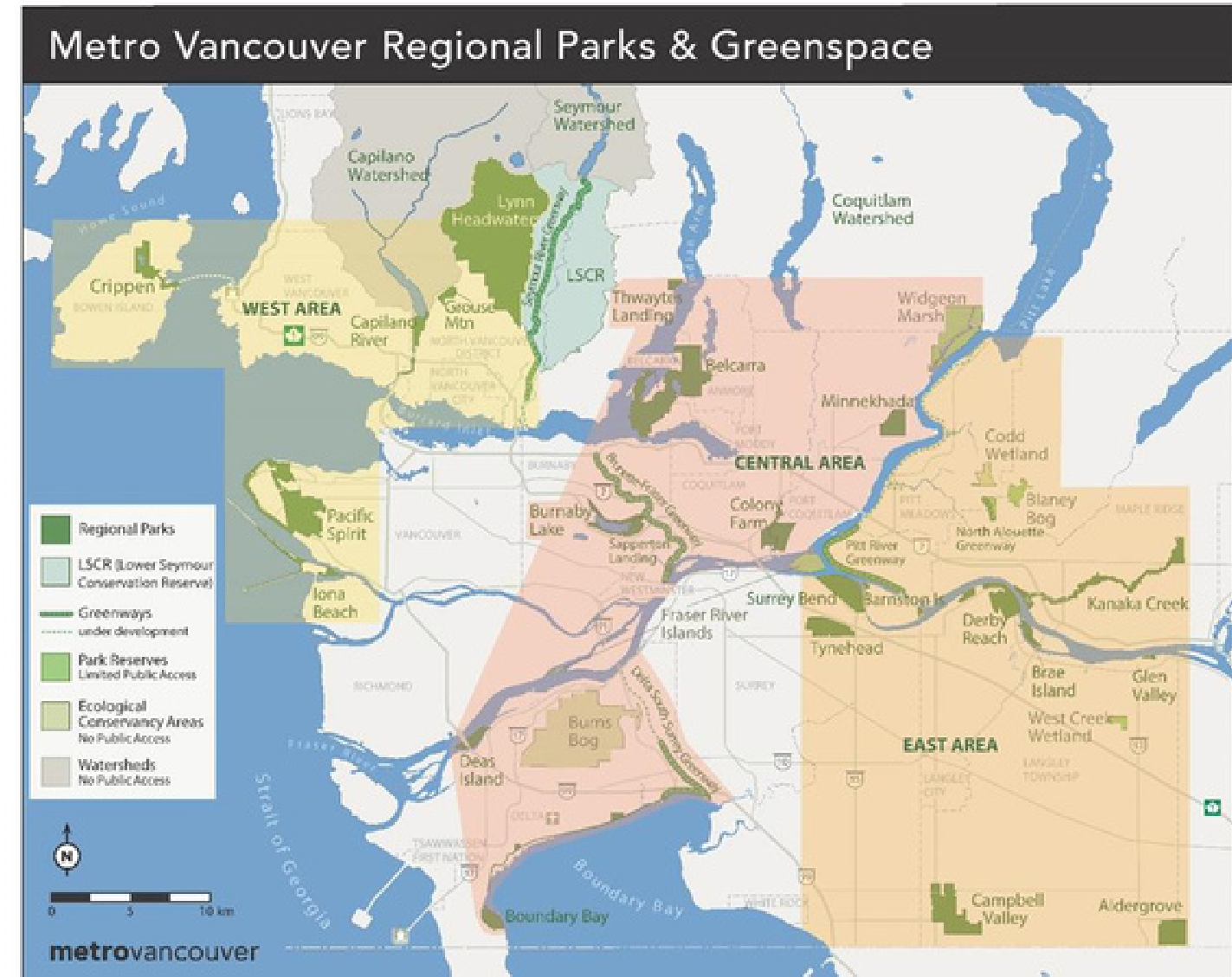 C. CertificationI hereby declare that the information in this application is accurate and complete. Print Name of Person Authorized to Sign:Date (dd-mm-yyyy):Authorized Signature:DescriptionCostAmount RequestedTotal: